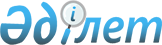 Қазақстан Республикасы Парламент Мәжілісіне партиялық тізімдер бойынша, облыстық және аудандық мәслихат депутаттығына үміткерлердің сайлаушылармен кездесуі үшін үй-жайларды және үгіттік баспа материалдарын орналастыру орындарын анықтау туралы
					
			Күшін жойған
			
			
		
					Қарағанды облысы Шет ауданы әкімдігінің 2011 жылғы 14 желтоқсандағы N 23/01 қаулысы. Қарағанды облысы Шет ауданының Әділет басқармасында 2011 жылғы 27 желтоқсанда N 8-17-128 тіркелді. Күші жойылды - Қарағанды облысы Шет ауданының әкімдігінің 2024 жылғы 13 наурыздағы № 18/01 қаулысымен
      Ескерту. Күші жойылды - Қарағанды облысы Шет ауданының әкімдігінің 13.03.2024 № 18/01 қаулысымен (оның алғаш ресми жарияланған күнінен бастап қолданысқа енгізіледі).
      Қазақстан Республикасының 1995 жылғы 28 қыркүйектегі "Қазақстан Республикасындағы сайлау туралы" Конституциялық заңының 28 бабының 4, 6 тармақтарына сәйкес Шет ауданының әкімдігі ҚАУЛЫ ЕТЕДІ:
      1. Қазақстан Республикасы Парламент Мәжілісіне партиялық тізімдер бойынша, облыстық және аудандық мәслихат депутаттығына үміткерлердің сайлаушылармен кездесуі үшін 1 қосымшаға сәйкес үй-жайлар берілсін.
      2. Аудандық сайлау комиссиясымен бірлесіп (С. Садыбеков – келісім бойынша) үгіттік баспа материалдарын орналастыру үшін 2 қосымшаға сәйкес орындар анықталсын.
      3. Осы қаулының орындалуын бақылау аудан әкімінің орынбасары А.Ж. Қауымбаевқа жүктелсін.
      4. Осы қаулы ресми жарияланған күннен бастап қолданысқа енеді. Шет ауданы бойынша сайлаушылармен кездесуге арналған үй-жайлардың мекен-жайлары Шет ауданы бойынша баспа материалдарды орналастыру орындарының орналасуы
					© 2012. Қазақстан Республикасы Әділет министрлігінің «Қазақстан Республикасының Заңнама және құқықтық ақпарат институты» ШЖҚ РМК
				
Шет ауданының әкімі
Р. ӘбдікеровШет ауданы әкімдігінің
2011 жылғы 14 желтоқсандағы
N 23/01 қаулысына 1 қосымша
Елді мекен атауы
Үй-жайлардың мекен-жайы
Жалпы көлемі
1
2
3
Ақсу–Аюлы
"Ақсу-Аюлы" мейрамханасы, Шортанбай жырау көшесі, 20 (келісім бойынша)
250
Ақадыр
"Аэлита" кафесі, Абай даңғылы, 16 (келісім бойынша)
250
Ақадыр
"Жансая" кафесі, Тәуелсіз Қазақстан көшесі, 10 "А" (келісім бойынша)
250
Ақжал
"Ақжал" тойханасы, С. Сейфуллин көшесі, 11 "А" (келісім бойынша)
250
Ақшатау
Аралбай көшесіндегі тойхана, (келісім бойынша)
100
Ақой
"Атасу" асханасы, Қазыбек би көшесі, 20 (келісім бойынша)
100
Ақшоқы
Ауылдық пошта, Болашақ көшесі, 30 (келісім бойынша)
60
Батық
Ауылдық пошта, Абай көшесі, 62 (келісім бойынша)
80
Бұрма
"Үміт" шаруа қожалығының шеберханасы, Ауылдың орталық көшесі (келісім бойынша)
80
Босаға
Жеке кәсіпкер Е. Ихашевтің үй-жайы, Қандықараша көшесі, 17 (келісім бойынша)
50
Дария
Жеке кәсіпкер Д. Бейсековтың үй-жайы, Б. Момышұлы көшесі, 20 (келісім бойынша)
60
Кеншоқы
Жеке кәсіпкер Ә. Ергинбаевтың үй-жайы, Мұқанов көшесі, 12 (келісім бойынша)
50
Көктіңкөлі
"Дастархан" кафесі С. Сейфуллин көшесі, 5 (келісім бойынша)
150
Красная Поляна
"Красная Поляна" шаруа қожалығының офисі (Ковальчук Н.) Комаров көшесі, 35 (келісім бойынша)
100
Киікті
"Ерасыл" дүкені Вокзальная көшесі, 1/2 (келісім бойынша)
60
Қызылтау
Жеке кәсіпкер Ғ. Хамитовтың үй-жайы, 60 лет Октября көшесі, 17 (келісім бойынша)
60
Мойынты
Жеке кәсіпкер М. Жұмажановтың үй-жайы, Таныбай батыр көшесі, 15 (келісім бойынша)
50
Нұраталды
"Қосжан" шаруа қожалығының кафесі, Б. Байзақов көшесі, 27 (келісім бойынша)
200
Ортау
Жеке кәсіпкер Д. Досановтың үй-жайы, С. Сейфуллин көшесі, 4 (келісім бойынша)
60
С. Сейфуллин атындағы кент
"Бірлік" жауапкершілігі шектеулі серіктестігінің мәжіліс залы, Бейбітшілік көшесі, 38 (келісім бойынша)
150
Талды
"Аружан" тойханасы, Д. Смайлов көшесі, 17 (келісім бойынша)
150
Тағылы
"Зарина" тойханасы, Т. Бегельдинов көшесі, 2 (келісім бойынша)
150
Төменгі Қайрақты
"Бота" кафесі, Қ. Мұқажанов көшесі, 12 (келісім бойынша)
50
Үңірек
Жеке кәсіпкер Ж. Бейсембаеваның үй-жайы, Үңірек көшесі, 28 (келісім бойынша)
60
Өспен
"Жайнар" тойханасы, Центральная көшесі, 6 (келісім бойынша)
150Шет ауданы әкімдігінің
2011 жылғы 14 желтоқсандағы
N 23/01 қаулысына 2 қосымша
Елді мекен атауы
Үгіттік баспа материалдарын орналастыру үшін
1
2
Ақсу–Аюлы
Шортанбай жырау көшесіндегі тақта
Ақадыр
Абай даңғылындағы N 44 үйдің жанындағы тақта,
Абай даңғылындағы "Айдос", "Орталық" дүкендері алдындағы тақта
Ақжал
"Мақсат" дүкенінің алдындағы стенд, С. Сейфуллин көшесі, 8
"Нова-Цинк" жауапкершілігі шектеулі серіктестігінің N 1 бақылау өткізу бекетінің қабырғасы,
Пошта ғимаратының қабырғасы
Ақшатау
"Ернұр" дүкенінің қабырғасы, Аралбай көшесі, 7
"Береке" дүкенінің қабырғасы, Абай көшесі, 38
Ақой
"Тоқбай" дүкенінің қабырғасы, Школьная көшесі, 4
Ақшоқы
Болашақ көшесіндегі тақта
Батық
"Гүлжібек" дүкенінің қабырғасы, Абай көшесі, 43
Бұрма
"Гүлмира" дүкенінің қабырғасы, Центральная көшесі, 26
Жеке кәсіпкер С. Камзиннің дүкенінің қабырғасы, Строительная көшесі, 6
Босаға
Е. Құлжанбеков көшесіндегі тақта
Дәрия
"Сымбат" дүкенінің қабырғасы, М. Әуезов көшесі, 23
"Гүлназ" дүкенінің қабырғасы, С. Сейфуллин көшесі, 1
Кеншоқы
С. Мұқанов көшесіндегі тақта
Көктіңкөлі
"Дастархан" кафесі ғимаратының қабырғасы, С. Сейфуллин көшесі, 5
Красная Поляна
Комаров көшесіндегі N 37 үйдің қабырғасы,
Пошта ғимаратының қабырғасы, Комаров көшесі, 20
Киікті
Вокзал жанындағы тақталар
Қызылтау
С. Сейфуллин көшесіндегі тақта
Мойынты
Вокзал жанындағы тақталар
Нұраталды
"Сән" дүкенінің қабырғасы, Б. Байзақов көшесі, 17
"Гүлденсін" дүкенінің қабырғасы, Б. Байзақов көшесі, 7
Ортау
Жеке кәсіпкер Д. Досановтың ғимаратының қабырғасы, С. Сейфуллин көшесі, 4
С. Сейфуллин атындағы кент
С. Сейфуллин көшесіндегі тақта
Талды
"Аружан" тойханасы ғимаратының қабырғасы, Д. Смайлов көшесі, 17
Тағылы
Д. Мысалбек көшесі, "Тұрар" дүкенінің қабырғасы
Төменгі Қайрақты
"Бота" кафесі ғимаратының қабырғасы, Қ. Мұқажанов көшесі, 12
Үңірек
Бейбітшілік көшесіндегі тақта
Өспен
"Аюбай" дүкенінің қабырғасы, Школьная көшесі, 22